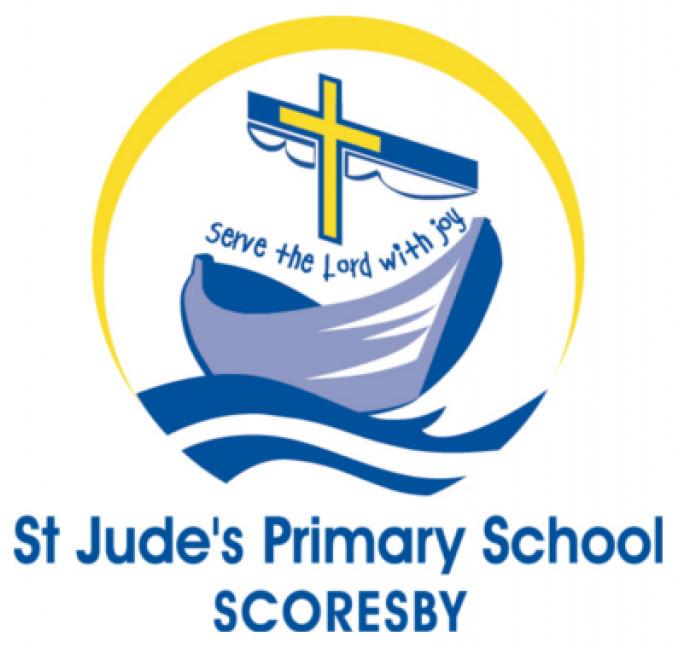 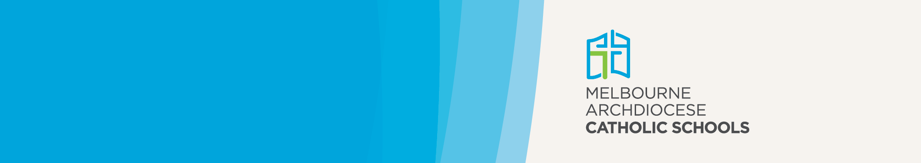 Student DetailsMedication taken to/stored at the schoolPlease ensure that medication taken to the school is in its original package with original labels. Please note school staff will seek emergency medical assistance if concerned about a student’s condition following medication. Privacy StatementWe collect personal and health information to plan for and support the health care needs of our students. Information collected will be used and disclosed in accordance with the School’s published Privacy Policy. Authorisation to administer medication in accordance with this formName of student:Date of birth:MedicAlert number (if relevant):Review date for this form:Medication(s) to be administered at schoolMedication(s) to be administered at schoolMedication(s) to be administered at schoolMedication(s) to be administered at schoolMedication(s) to be administered at schoolMedication(s) to be administered at schoolName of MedicationDosage (amount)Time/s to be takenHow is it to be taken? (e.g. oral/ topical/ injection)Dates to be administeredSupervision required?Start:     /    /  End:     /    /  OROngoing medication No – student self-managingYes remind observe assist administerStart:     /    /  End:     /    /  OROngoing medication No – student self-managing Yes remind observe assist administerPlease indicate if there are any specific storage instructions for any medication:Please outline the reasons the administration of medication is required. This should be supported by a letter from the child’s treating health practitioner:Name of parent/guardian/carer: Name of parent/guardian/carer: Name of parent/guardian/carer: Signature:Signature:Date:Health practitioner name:Health practitioner name:Health practitioner name:Health practitioner signature:Health practitioner signature:Date:Health practitioner provider number:Contact details:Contact details: